Муниципальное бюджетное дошкольное образовательное учреждение Детский сад «Звёздочка» города Зернограда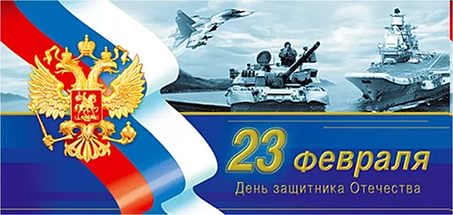 КРАТКОСРОЧНЫЙ ПРОЕКТ В СТАРШЕЙ ГРУППЕ «ПОЧЕМУЧКИ»«23 февраля - День защитника Отечества»  Воспитатель- Аврята Лидия Викторовна Учитель-логопед- Багайскова Марина Александровна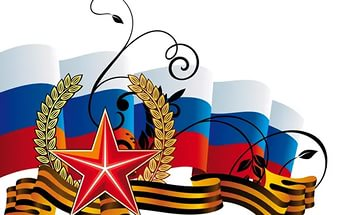 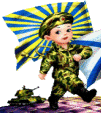 Краткосрочный проект для детей старшей группы «Почемучки» «23 февраля - День защитника Отечества»Описание: Данный проект, рассчитан на детей 4-5 лет, родителей, воспитателей ДОУ, музыкальных руководителей. 23 февраля - это праздник мужества, отваги, самоотверженности. В этот день мы чествуем тех, кто героически защищал и защищает рубежи нашей Родины, кто хранит верность воинскому долгу. Благодаря им мы чувствуем уверенность, спокойствие, величие нашей страны.Вид проекта: краткосрочный, творческий, групповой.Тип проекта: социальный, игровой, познавательный.Сроки реализации проекта: с 17.02 по 21.02.2020г..  Участники проекта: воспитатели, дети, родители.Возраст детей: 5 – 6 лет.Эпиграф проекта:	Будем спать, друзья спокойно, 
Наша армия сильна. 
Ведь она во все года нам, 
Очень сильно всем нужна! Актуальность проектаВ силу последних перемен все более заметной стала утрата нашим обществом традиционного российского патриотического сознания. В связи с этим очевидна неотложность решения острейших проблем воспитания патриотизма в работе с детьми дошкольного возраста. Родина, Отечество. … Любовь к близким людям, к детскому саду, к родному городу и родной стране играют огромную роль в становлении личности ребенка. Воспитание чувства патриотизма у дошкольников – процесс сложный и длительный. Но нельзя быть патриотом, любить Родину, не зная, как любили и берегли её наши предки: отцы, деды, прадеды. В настоящее время мы столкнулись с проблемой, что дети практически ничего не знают о Российской Армии, о людях военных профессий, о воинах- героях, которые отдали жизнь за мирное небо над нашей головой. Не менее важным условием нравственно-патриотического воспитания детей является тесная взаимосвязь по данному вопросу с родителями. Взаимодействие с родителями способствует бережному отношению к традициям, сохранению семейных связей. В настоящее время эта работа актуальна и особенно трудна, требует большого такта и терпения, так как в молодых семьях вопросы воспитания патриотизма, гражданственности не считаются важными и зачастую, вызывают лишь недоумение. Вследствие этого была выбрана данная тема проекта и принято решение в необходимости его реализации.Цель проектаРасширить представления детей о празднике День защитника Отечества, о Российской Армии.ЗадачиДля детейОбразовательные:Познакомить детей с историей возникновения  праздника «День защитника ОтечестваДать знания детям о Российской армии, уточнить их представления о родах войск;  о людях военных профессий.Развивающие:Развитие коммуникативных навыков детей.Способствовать развитию речи через выразительное чтение стихов. обогащать словарь новыми словами;Способствовать развитию творческой инициативы и поисковой деятельности дошкольников.Воспитательные:Воспитывать чувство патриотизма у дошкольников.Воспитывать чувство уважения к российскому воину.Воспитывать чувство любви и гордости за свою страну.Для педагоговСовершенствование профессионального уровня педагогов.Рост творческой активности педагогов.Развитие навыков планирования.Создание  условий для взаимодействия с семьями воспитанников.Для родителейОбеспечение преемственности в воспитании ребенка в детском учреждении и в семье.Привлечение родителей к совместной  вместе с детьми и педагогами деятельности.Проблема проекта Недостаточный уровень знаний о Российской армии.Обоснование проблемыНедостаточный уровень знаний о Российской армии.Формирование гендерной принадлежности.Отсутствие желания в будущем стать защитником Отечества.Ожидаемые результаты проектаПовышение знаний у детей о Российской армии. Проявление у детей интереса к армии, уважения к защитникам Отечества. Стремление детей к совершенствованию физических качеств, к укреплению здоровья.Стремление детей отражать свои знания, впечатления, мысли и чувства в играх, в исполнении песен, в чтении стихов.Повышение заинтересованности родителей в формировании чувства патриотизма у детей. Формы реализации проектаНепосредственно образовательная деятельностьИгрыБеседыТеатрализованные постановки с участием детейМузыкально-спортивный праздник Консультации родителям, анкетирование.Продукты реализации проектаВыставка военной техники и репродукций «Наша Армия»; «Праздничные открытки  для пап  и дедушек к 23 февраля»;Стенгазета-поздравление  «Папа – гордость моя»;Презентация «Слава Армии родной!» Праздник «Юные защитники Отечества»План реализации проекта1 этап.  ПодготовительныйСоставление проекта.Подбор детской художественной литературы для чтения детям.Работа с методическим материалом, литературой по данной теме.Консультация для родителей с целью знакомства с темой, задачами проекта, содержанием работы.Подбор  наглядно-дидактического материала, художественной литературы по теме проекта.Рассматривание иллюстраций, сюжетных картин.Разучивание игр.Разучивание музыкального репертуара.Использование информационно-коммуникативных технологий  2 этап.  ОсновнойРабота с родителями:Сбор фотографий для стенгазеты «Папа – гордость моя»» (совместно с мамами)Консультации для родителей: «История праздника 23 февраля», «Семейные традиции».Рассказы пап и дедушек о службе в Армии.
4 этап.  ЗаключительныйИтоги проекта:Стенгазета – поздравление «Папа – гордость моя»Выставка детских работ.Музыкально-спортивный праздник, посвященный ДЗО.Положительный эмоциональный настрой детей и их родителейСотрудничество педагогов с родителями.Приложение № 1ПОСЛОВИЦЫ И ПОГОВОРКИ ОБ АРМИИ        Родина – мать, умей за неё постоять.
Для Родины своей ни сил, ни жизни не жалей.
Жить - Родине служить
Кто за Родину горой – тот истинный герой.
Нет земли краше, чем Родина наша.
За правое дело сражайся смело.
Всякому мила своя сторона.
Смелее иди в бой – Родина стоит за тобой.
Российский флот – Родине оплот.
Одна у человека мать, одна и Родина. 
Береги землю любимую, как мать родимую.
Своя земля и в горсти мила.
При солнце тепло, при Родине добро.
Если армия сильна, непобедима и страна.
Русский солдат не знает преград.
Оружие – сила бойца, используй его до конца.
Один за всех, все за одного.
Смелый боец в бою молодец.
Красна девушка косами, а солдат орденами.
Сам погибай, а товарища выручай.
Тяжело в ученье, легко в бою.
Где смелость - там и победа.
Где дружбой дорожат, там и враги дрожат.
Дружба и братство - дороже любого богатства.
Закон бойца - стойкость до конца.
Смелый побеждает, трус погибает.
С песней дружить - и в бою не тужить.
Дружно за мир стоять — войне не бывать.
Друзья познаются в бою.
Изучай умело военное дело.
Кто за правое дело стоит, тот всегда победит.
Кто хорошо бьется, тому и победа дается. 
Для русского солдата граница свята.
Нашей Армии сыны - Родине верны.
Герой никогда не умрёт, он вечно в народе живёт.Если армия сильна, непобедима и страна.Не родом богатырь славен, а подвигом.Бой отвагу любит.Головой думай, а силой борись.Приложение № 2ПАЛЬЧИКОВАЯ ГИМНАСТИКА
«Бойцы-молодцы»
Пальцы эти — все бойцы,   (Показать раскрытые ладони)
Удалые молодцы.
Два — больших и крепких малых
И солдат в боях удалых.
Два — гвардейца-храбреца,
(Сжать пальцы в кулаки и поочередно разжимать пальцы на обеих руках одновременно, начиная с больших)
Два — сметливых молодца.
Два — героя безымянных.
Но в работе очень рьяных!
Два — мизинца-коротышки —
Очень славные мальчишки!

«Наша армия»
Аты-баты, аты-баты!
На парад идут солдаты!
Вот идут танкисты,
Потом артиллеристы,
А потом пехота -
Рота за ротой!
(Поочередно «шагают» указательным и средним пальцами правой и левой руки)

«Защитники Отечества».
Пальцы эти – все бойцы.   Растопырить пальцы на обеих руках
Удалые молодцы.               сжать их в кулак
Два больших и крепких малых    И солдат в боях бывалых.  Приподнять два больших пальца, другие прижать                       
Два гвардейца – храбреца! Приподнять указательные пальцы
Два сметливых молодца!    Приподнять средние пальцы
Два героя безымянных,       Приподнять безымянные пальцы
Но в работе очень рьяных!
Два мизинца – коротышки –  Приподнять мизинцы
Очень славные мальчишки!   Хлопнуть ладонями по столу
Приложение №3ДИДАКТИЧЕСКИЕ ИГРЫ «Кто больше действий назовёт»Цель: активно использовать в речи глаголы, образовывая различные глагольные формы.Материал: Картинки: военная техника, самолёт, корабль, солдат, радист, пограничник, танкист.Ход.Приходит Незнайка и приносит картинки. Задача детей подобрать слова, которые обозначают действия, относящиеся к предметам или явлениям, изображённым на картинках.Например:- Что можно сказать о самолёте? (летит, гудит, поднимается)- Что можно сказать о солдате? (шагает, стреляет, бежит)- Что можно сказать о корабле? (плывет, перевозит грузы, бросает якорь)И т.д. (пограничник, радист, танкист)«Кто кем хочет стать?»Цель: употребление трудных форм глаголаМатериал: предметные и сюжетные картинки с изображением людей военных профессий, с изображением детей выполняющих определенные трудовые действияХод: Детям предлагаются сюжетные картинки с изображением трудовых действий.  Что делают мальчики? ( Мальчики хотят сделать макет самолёта) Кем они хотят стать? (Они хотят стать лётчиками). Воспитатель показывает картинку с изображением военных летчиков. Детям предлагается придумать предложение, со словом хотим или хочу. Например: Воспитатель предлагает картинки с изображением танкистов, ракетчиков, вертолетчиков и т.д.«Кому что нужно?»Цель: активизация словаря, развитие внимания, речиМатериал: предметные картинки с изображением людей военных профессий (танкист, пограничник, солдат, моряк, летчик и т.д.)Ход:Дети называют, кто изображен на картинке, а затем им предлагается по очереди назвать предметы, которые необходимы тому, кто изображен на картинке. Выигрывает тот, кто правильно и чётко произносил слова и назвал большее количество предметов, не повторяясь.Например:Воспитатель показывает картинку, на которой изображен летчик, а дети по очереди называют предметы,  которые необходимы летчику (самолет, шлем, рация и т.д.)Приложение №4ФИЗКУЛЬТМИНУТКИ

«Самолет»
Мы летим под облаками,
А земля плывет под нами:
Роща, поле, сад и речка,            Махать руками, словно крыльями.
И дома и человечки.
Мы летать устали что-то,
Приземлились на болото.          Несколько глубоких приседаний.

«Мы военные»
Мы станем все военными,        Шагают на месте. 
Большими, здоровенными.       Руки вытянуть вверх, опустить через стороны.
Будем в Армии служить, 
Будем Родину любить.              Движения повторяются. 
Сад и дом свой охранять,          Наклон вперёд, смотрим в «бинокль». 
Будем Мир мы защищать!          Шагают на месте.

«Пилоты»
Мы отважные пилоты.               Руки в стороны с наклонами
Водим в небе самолеты.            Имитация
Над родной землей летаем,       Вращение туловища
Обгоняя птичьи стаи.                Махи руками
Хоть взлетаем высоко –            Прыжки на месте
Приземляемся легко!                 Посадка на место

«Богатыри»
Дружно встали. 
Раз! Два! Три!
Мы теперь богатыри!                    Руки в стороны.
Мы ладонь к глазам приставим,
Ноги крепкие расставим.
Поворачиваясь вправо                   Поворот вправо.
Оглядимся величаво,
И налево надо тоже                        Поворот влево.
Поглядеть из-под ладошек.
И направо, и еще                            Поворот вправо.
Через левое плечо.                        Поворот влево.Приложение №5Круглый год. Февраль                                                               Дуют ветры в феврале,Воют в трубах громкоЗмейкой вьется по землеЛегкая поземка.Над Кремлевскою стеной -Самолетов звенья.Слава армии роднойВ день ее рожденья!С. Маршак                 ПограничникТропинки лесные,
Пахучие травы.
За тёмным оврагом
Простор полевой...Вечерней порою.В дозор от заставы.Идёт пограничник,
Страны часовой.Тропинки лесные,
Пахучие травы…
Звенят соловьи
Над бегущим ручьём.Идёт пограничник.В дозор  от заставы
В любую погоду –
И ночью и днём.А. ЖаровПограничникПограничник на посту
Зорко смотрит в темноту.
За спиной его страна
В мирный сон погружена.
На границе ночь тревожна
Ночью всякое возможно,
Но спокоен часовой
Потому, что за спиной
Наша армия стоит,
Труд и сон людей хранит;
Что богата и сильна
Наша мирная страна. Г. ЛадонщиковНаша Армия На горах высоких, 
На степном просторе 
Охраняет нашу 
Родину солдат. 
Он взлетает в небо, 
Он уходит в море, 
Не страшны защитнику 
Дождь и снегопад. 
Шелестят берёзы, 
Распевают птицы, 
Подрастают дети 
У родной страны. 
Скоро я в дозоре 
Встану на границе, 
Чтобы только мирные 
Снились людям сны. Владимир Степанов СПИСОК ЛИТЕРАТУРЫОт рождения до школы. Примерная основная общеобразовательная программа дошкольного образования [Текст] / под ред. Н. Е. Вераксы, Т. С. Комаровой М. А. Васильевой. - М. : Мозаика-Синтез, 2011.Дыбина О.Б. Занятия по ознакомлению с окружающим миром в средней группе детского сада. Конспекты занятий. - М.: Мозаика-Синтез, 2011.Учебник для малышей Моя Родина – Россия / В. Степанов, ООО «Издательство» «Фламинго» 2008Пословицы русского народа / сборник В. Даля, Москва, «Художественная литература» Комарова Т.С. Художественное творчество. Система работы в средней группе детского сада. – М.: Мозаика-Синтез, 2012.«Наша Родина» составители: Н.Ф. Виноградова, С.А. Козлова, Москва «Просвещение», 1984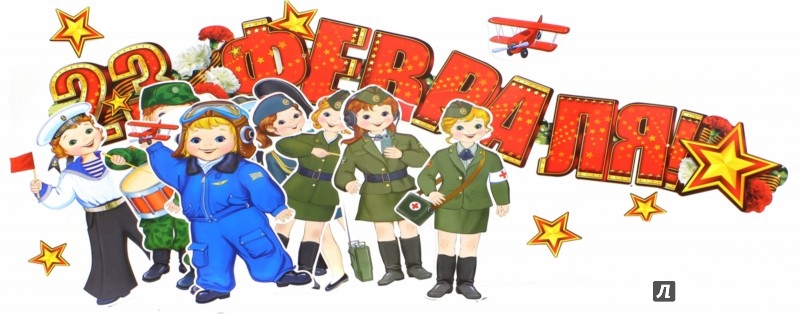 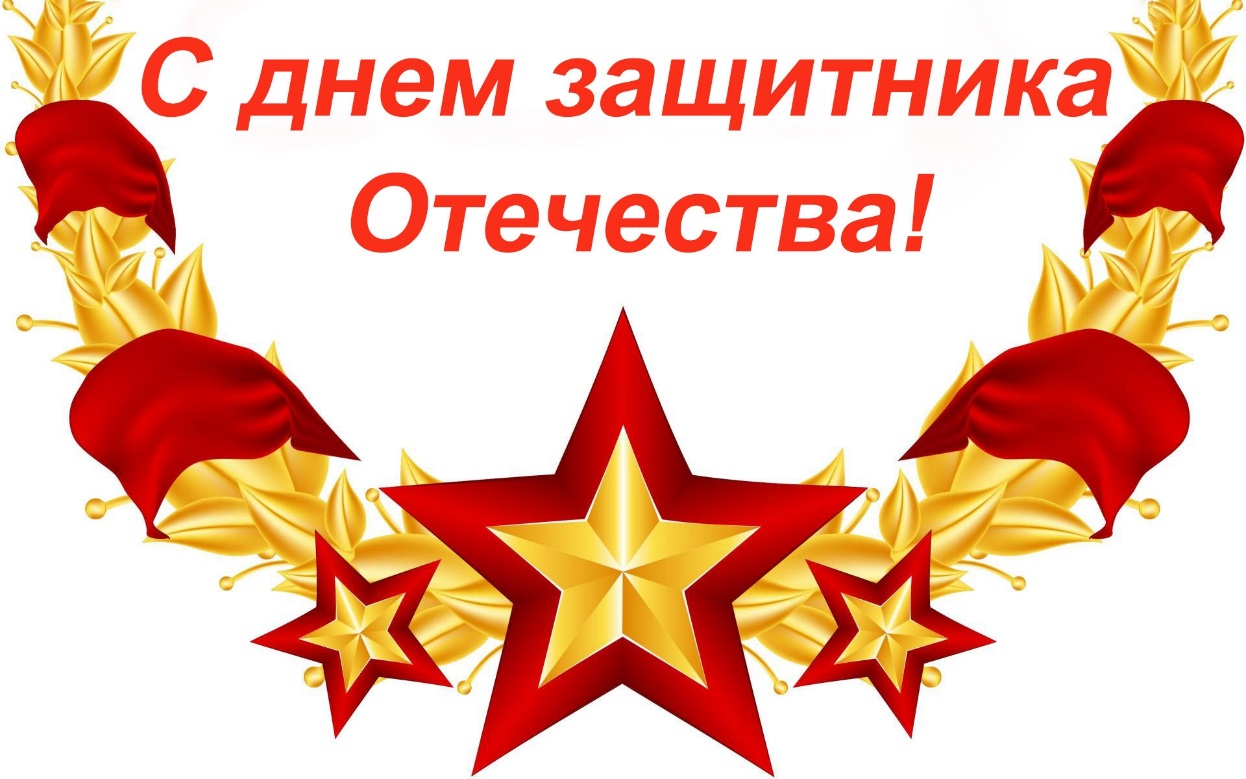 Интеграция образовательных областейФормы организацииобразовательной деятельностиСоциально-коммуникативное развитиеБеседы о празднике.Помощь детей в подготовке группы для проведения ДЗО.Сюжетно-ролевые игры «Моряки», «Лётчики», «На боевом посту».Познавательное развитиеБеседа «Защитники Отечества». Презентация «Наша Армия – сильна!» НОД «День Защитника Отечества»Дидактические игры: «Узнай род войск», «Военные профессии», «Собери картинку», «Что нужно человеку военной профессии».Речевое развитиеЗаучивание стихотворений.Чтение рассказов Л.Кассиля «Твои защитники», Ю. Ильинского «На земле, в небесах и на море», В. Тюрина «Ездим, плаваем, летаем», А.Митяева «Почему армия родная?». Пословицы и поговорки. Отгадывание загадок по тематике проекта. Вечер загадок о профессиях военных. Художественно-эстетическое развитиеИзобразительная деятельность. 
1. Выставка рисунков «Слава Армии родной». 
2. НОД «Вертолёт» (лепка). 
3. НОД  «Танк» (рисование). 4.НОД «Подарок для папы» (ручной труд из различных материалов)Музыкальная деятельность.1.Разучивание песен «Барабан», «Будем в армии служить».2. Слушание патриотических песен.
Физическое развитиеПодвижные игры «Самолеты», «Сапер», «Танки», «Меткие стрелки», «Салют». Игры-соревнования: «Кто быстрее доставит донесение в штаб», «Самый меткий», «Самый смелый», «Разведчики», «Пройди, не замочив ног», «Преодолей  препятствие»,  «Меткий стрелок», «Боевая тревога», «Снайперы», «Тяжелая ноша»,  «Пограничники».Игры-эстафеты «Перетягивание каната», «Наездники», «Кто быстрее».